Publicado en Madrid el 11/04/2018 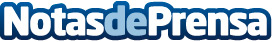 La revolución de la compra-venta online llega con CamonUpLa primera plataforma gratuita de compra-venta online que permitirá a los usuarios subir un vídeo del producto que quieran vender. Es posible subir un anuncio a la plataforma en sólo 30 segundos. La plataforma ayuda a encontrar lo que se estaba buscando de una manera rápida y sencillaDatos de contacto:Carlos Cardenal Aguado900 809 285Nota de prensa publicada en: https://www.notasdeprensa.es/la-revolucion-de-la-compra-venta-online-llega Categorias: Nacional Emprendedores E-Commerce Consumo Dispositivos móviles http://www.notasdeprensa.es